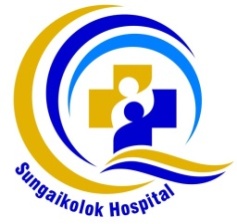 ใบยินยอมของประชากรตัวอย่างหรือผู้มีส่วนร่วมในการวิจัย(Informed Consent Form)ชื่อโครงการ...................................................................................................................................................เลขที่ ประชากรตัวอย่างหรือผู้มีส่วนร่วมในการวิจัย…………….…………………………………………………….(ถ้ามี)ข้าพเจ้าได้รับทราบจากผู้วิจัย ชื่อ…………………………………..………………… ที่อยู่……………………………..…………….	ซึ่งได้ลงนามด้านท้ายของหนังสือนี้  ถึงวัตถุประสงค์ ลักษณะ และแนวทางการศึกษาวิจัย รวมทั้งทราบถึงผลดี ผลข้างเคียง  และความเสี่ยงที่อาจเกิดขึ้น ข้าพเจ้าได้ซักถาม ทำความ เข้าใจเกี่ยวกับการศึกษาดังกล่าวนี้เป็นที่เรียบร้อยแล้วข้าพเจ้ายินดีเข้าร่วมการศึกษาวิจัยครั้งนี้โดยสมัครใจและอาจถอนตัวจากการเข้าร่วมศึกษานี้เมื่อใดก็ได้ โดยไม่จำเป็นต้องแจ้งเหตุผล และยอมรับผลข้างเคียงหรือความเสี่ยงที่อาจเกิดขึ้น และจะปฏิบัติตัวตามคำแนะนำของผู้ทำการวิจัยข้าพเจ้าได้รับทราบจากผู้ทำการวิจัยว่า หากข้าพเจ้าได้รับความผิดปรกติเนื่องจากการศึกษาทดลอง ข้าพเจ้าจะได้รับความคุ้มครองตามกฎหมาย และจะแจ้งผู้ทำการวิจัยทันที ในกรณีที่มิได้แจ้งให้ผู้ทำการวิจัยทราบในทันทีถึงความผิดปรกติที่เกิดขึ้นได้ จะถือว่าข้าพเจ้าทำให้การคุ้มครองความปลอดภัยเป็นโมฆะ (ตามที่กฎหมายกำหนด)ข้าพเจ้ายินดีให้ข้อมูลของข้าพเจ้าแก่คณะผู้วิจัย เพื่อเป็นประโยชน์ในการศึกษาวิจัยครั้งนี้สุดท้ายนี้ ข้าพเจ้ายินดีเข้าร่วมการศึกษานี้ ภายใต้เงื่อนไขที่ได้ระบุไว้แล้วในข้างต้นความเสี่ยงที่อาจเกิดขึ้นของโครงการวิจัย(ชื่อเรื่องงานวิจัย)…………………………………………………………………….…………………………(ชื่อหัวหน้าโครงการวิจัย)…………………………………………………………………………………….ผู้วิจัยจะต้องระบุความเสี่ยงที่อาจเกิดขึ้นให้ครอบคลุมประเด็นต่อไปนี้ พร้อมระบุแนวทางแก้ไข1. ความเสี่ยงหรืออันตรายที่อาจขึ้นกับร่างกาย  2. ความเสี่ยงหรืออันตรายที่เกิดขึ้นกับจิตใจ 3. ความเสี่ยงหรืออันตรายต่อการสูญเสียสถานภาพทางเศรษฐกิจและสังคม 4. ความเสี่ยงหรือันตรายต่อการทำลายประเพณี วัฒนธรรม ของชุมชน5. ความเสี่ยงและอันตรายต่อสิ่งแวดล้อม6. ความเสี่ยงและอันตรายต่อหน่วยงานอื่น ๆ